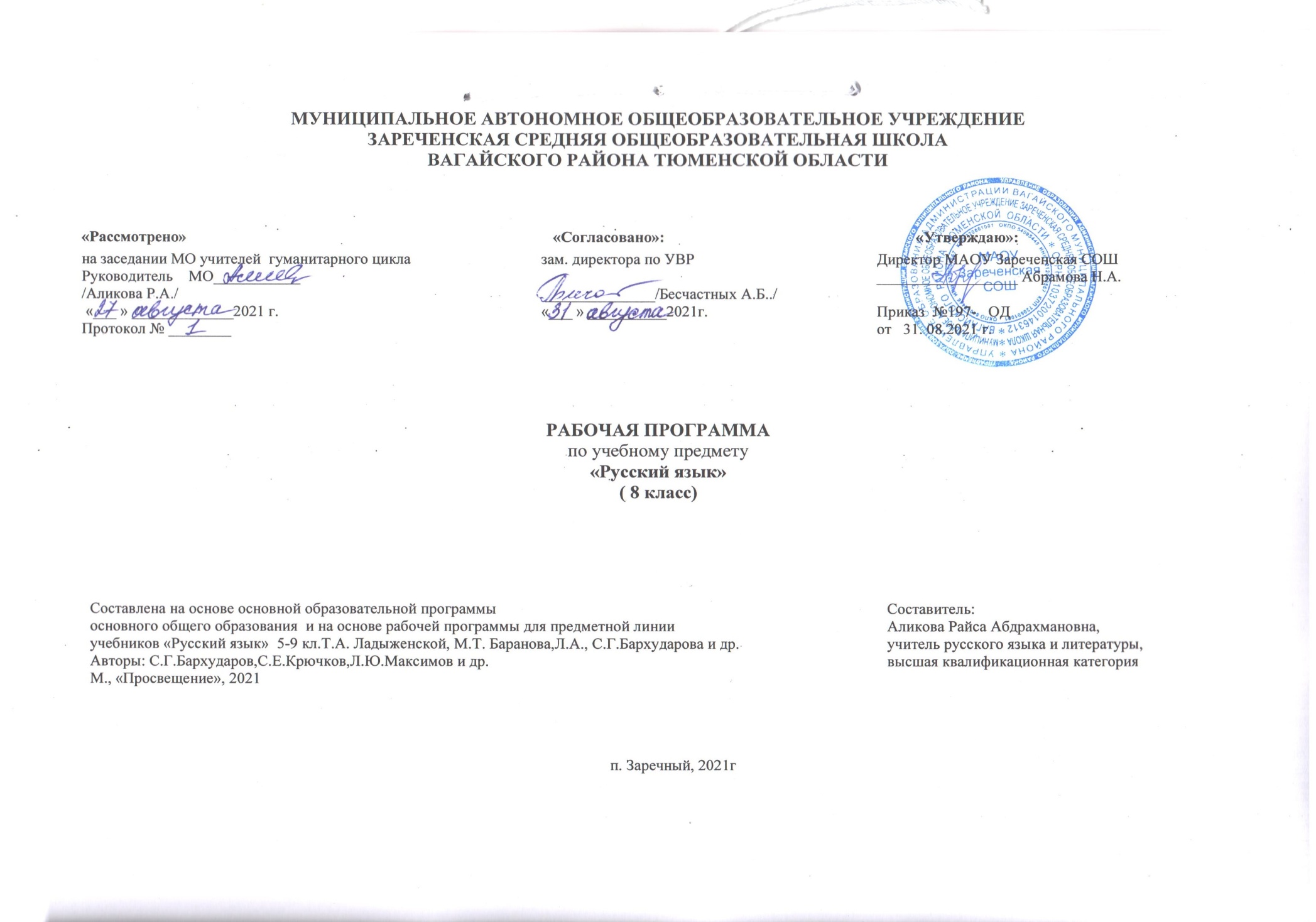 1.Планируемые результаты освоения  учебного предмета  «Русский язык» в 8 классеИзучение предметной области "Русский язык и литература" - языка как знаковой системы, лежащей в основе человеческого общения, формирования российской гражданской, этнической и социальной идентичности, позволяющей понимать, быть понятым, выражать внутренний мир человека, в том числе при помощи альтернативных средств коммуникации, должно обеспечить:- включение в культурно-языковое поле русской и общечеловеческой культуры, воспитание ценностного отношения к русскому языку как носителю культуры, как государственному языку Российской Федерации, языку межнационального общения народов России;осознание тесной связи между языковым, литературным, интеллектуальным, духовно-нравственным развитием личности и ее социальным ростом;- приобщение к российскому литературному наследию и через него - к сокровищам отечественной и мировой культуры;- формирование причастности к национальным свершениям, традициям и осознание исторической преемственности поколений;- обогащение активного и потенциального словарного запаса, развитие культуры владения русским литературным языком во всей полноте его функциональных возможностей в соответствии с нормами устной и письменной речи, правилами русского речевого этикета;- получение знаний о русском языке как системе и как развивающемся явлении, о его уровнях и единицах, о закономерностях его функционирования, освоение базовых понятий лингвистики, формирование аналитических умений в отношении языковых единиц и текстов разных функционально-смысловых типов и жанров.Предметные результаты изучения предметной области "Русский язык " должны отражать:-1- совершенствование различных видов устной и письменной речевой деятельности (говорения и аудирования, чтения и письма, общения при помощи современных средств устной и письменной коммуникации):- создание устных монологических высказываний разной коммуникативной направленности в зависимости от целей, сферы и ситуации общения с соблюдением норм современного русского литературного языка и речевого этикета;- умение различать монологическую, диалогическую и полилогическую речь, участие в диалоге и полилоге;- развитие навыков чтения на русском языке (изучающего, ознакомительного, просмотрового) и содержательной переработки прочитанного материала, в том числе умение выделять главную мысль текста, ключевые понятия, оценивать средства аргументации и выразительности;- овладение различными видами аудирования (с полным пониманием, с пониманием основного содержания, с выборочным извлечением информации);- понимание, интерпретация и комментирование текстов различных функционально-смысловых типов речи (повествование, описание, рассуждение) и функциональных разновидностей языка, осуществление информационной переработки текста, передача его смысла в устной и письменной форме, а также умение характеризовать его с точки зрения единства темы, смысловой цельности, последовательности изложения;- умение оценивать письменные и устные речевые высказывания с точки зрения их эффективности, понимать основные причины коммуникативных неудач и уметь объяснять их;- оценивать собственную и чужую речь с точки зрения точного, уместного и выразительного словоупотребления;выявление основных особенностей устной и письменной речи, разговорной и книжной речи;- умение создавать различные текстовые высказывания в соответствии с поставленной целью и сферой общения (аргументированный ответ на вопрос, изложение, сочинение, аннотация, план (включая тезисный план), заявление, информационный запрос и др.);2)- понимание определяющей роли языка в развитии интеллектуальных и творческих способностей личности в процессе образования и самообразования:- осознанное использование речевых средств для планирования и регуляции собственной речи; для выражения своих чувств, мыслей и коммуникативных потребностей;- соблюдение основных языковых норм в устной и письменной речи;- стремление расширить свою речевую практику, развивать культуру использования русского литературного языка, оценивать свои языковые умения и планировать их совершенствование и развитие;3)- использование коммуникативно-эстетических возможностей русского языка: распознавание и характеристика основных видов выразительных средств фонетики,лексики и синтаксиса (звукопись; эпитет, метафора, развернутая и скрытая метафоры, гипербола, олицетворение, сравнение; сравнительный оборот; фразеологизм, синонимы, антонимы, омонимы) в речи;4)-расширение и систематизация научных знаний о языке, его единицах и категориях;- осознание взаимосвязи его уровней и единиц;- освоение базовых понятий лингвистики:- идентификация самостоятельных (знаменательных) служебных частей речи и их форм по значению и основным грамматическим признакам;- распознавание существительных, прилагательных, местоимений, числительных, наречий разных разрядов и их морфологических признаков, умение различать слова категории состояния и наречия;- распознавание глаголов, причастий, деепричастий и их морфологических признаков;- распознавание предлогов, частиц и союзов разных разрядов, определение смысловых оттенков частиц;- распознавание междометий разных разрядов, определение грамматических особенностей междометий;5)-формирование навыков проведения различных видов анализа слова, синтаксического анализа словосочетания и предложения, а также многоаспектного анализа текста:- проведение фонетического, морфемного и словообразовательного (как взаимосвязанных этапов анализа структуры слова), лексического, морфологического анализа слова, анализа словообразовательных пар и словообразовательных цепочек слов;- проведение синтаксического анализа предложения, определение синтаксической роли самостоятельных частей речи в предложении;- анализ текста и распознавание основных признаков текста, умение выделять тему, основную мысль, ключевые слова, микротемы, разбивать распознавание второстепенных членов предложения, однородных членов предложения, обособленных членов предложения;обращений;- вводных и вставных конструкций;- опознавание сложного предложения, типов сложного предложения, сложных предложений с различными видами связи, выделение средств синтаксической связи между частями сложного предложения;- определение функционально-смысловых типов речи, принадлежности текста к одному из них и к функциональной разновидности языка, а также создание текстов различного типа речи и соблюдения норм их построения;- определение видов связи, смысловых, лексических и грамматических средств связи предложений в тексте, а также уместность и целесообразность их использования;6)- обогащение активного и потенциального словарного запаса, расширение объема используемых в речи грамматических языковых средств для свободного выражения мыслей и чувств в соответствии с ситуацией и стилем общения:- умение использовать словари (в том числе - мультимедийные) при решении задач построения устного и письменного речевого высказывания, осуществлять эффективный и оперативный поиск на основе знаний о назначении различных видов словарей, их строения и способах конструирования информационных запросов;- пользование толковыми словарями для извлечения необходимой информации, прежде всего - для определения лексического значения (прямого и переносного) слова, принадлежности к его группе однозначных или многозначных слов, определения прямого и переносного значения, особенностей употребления;-пользование орфоэпическими, орфографическими словарями для определения нормативного написания и произношения слова;- уметь делить текст на абзацы, знать композиционные элементы текста;7)- овладение основными нормами литературного языка (орфоэпическими, лексическими, грамматическими, орфографическими, пунктуационными, стилистическими), нормами речевого этикета;- приобретение опыта использования языковых норм в речевой практике при создании устных и письменных высказываний;- стремление к речевому самосовершенствованию, овладение основными стилистическими ресурсами лексики и фразеологии языка:- соблюдение основных орфоэпических правил современного русского литературного языка, определение места ударения в слове в соответствии с акцентологическими нормами;- соблюдение грамматических норм, в том числе при согласовании и управлении, при употреблении несклоняемых имен существительных и аббревиатур, при употреблении предложений с деепричастным оборотом, употреблении местоимений для связи предложений и частей текста, конструировании предложений с союзами, соблюдение видовременной соотнесенности глаголов-сказуемых в связном тексте.Метапредметные УУД: •  Познавательные:•  владение всеми видами речевой деятельности•  понимание информации, владение разными видами чтения;•  соблюдение в практике речевого общения основных орфоэпических, лексических, грамматических, стилистических норм современного литературного языка;•  соблюдение основных правил орфографии и пунктуации в процессе письменного общения;•  адекватно понимать основную и дополнительную информацию текста, воспринятого на слух;•  способность извлекать информацию из различных источников;•  осуществлять расширенный  поиск информации  с  использованиемресурсовбиблиотек и Интернета;•  овладение приемами отбора и систематизации материала;•  пользоваться словарями, справочниками;•  способность использовать родной язык как средство  получения знаний по другимучебным предметам.•Коммуникативные:•  формулировать собственное  мнение и  позицию,  аргументировать  еѐ  икоординировать с позициями партнѐров в совместной деятельности;•  устанавливать и сравнивать разные точки зрения, прежде чем принимать решения и делать выбор;•  высказывать и обосновывать свою точку зрения;•  работать в группе - устанавливать рабочие отношения, эффективно сотрудничать и способствовать продуктивной кооперации;•  умение создавать устные и письменные тексты разных  типов;•  умение воспроизводить прослушанный или прочитанный текст с разной степенью развернутости;•  способность правильно и свободно излагать свои мысли в устной и письменнойформе;•  выступать перед аудиторией сверстников с сообщениями;•  оценивать и редактировать устное и письменное речевое высказывание;•  договариваться и приходить к общему решению в совместной деятельности, в том числе в ситуации столкновения интересов;•  взаимодействие с окружающими людьми в процессе речевого общения;•  овладение национально-культурными  нормами речевого  поведения в  различныхситуациях формального и неформального межличностного и межкультурного общения.Регулятивные:•  способность определять цели  предстоящей учебной деятельности,последовательность действий, оценивать достигнутые результаты;•  применение приобретенных знаний, умений и навыков в повседневной жизни;•  выделять альтернативные способы  достижения цели  и выбирать  наиболее эффективный способ;•  принимать решение в проблемной ситуации.Личностные УУД:1.  Понимание  русского  языка  как  одной  из  основных  национально-культурных  ценностей  русского  народа,  определяющей  роли  родного  языка  в  развитии интеллектуальных, творческих способностей и моральных качеств личности, его значения в процессе получения школьного образования;2.  Осознание эстетической ценности русского языка; уважительное отношение к родному языку, гордость за него; стремление к речевому самосовершенствованию;3.  Достаточный  объем  словарного  запаса  и  усвоенных  грамматических  средств  для  свободного  выражения  мыслей  и  чувств  в  процессе  речевого  общения; способность к самооценке на основе наблюдения за собственной речью.Учебный процесс в соответствии с целями и планируемыми результатами строится на системно - деятельностной основе.                                       2.   Содержание   учебного предмета «Русский язык» в 8 классе1.  ВВЕДЕНИЕРусский язык в современном мире2.  ПОВТОРЕНИЕ ИЗУЧЕННОГО В 5-7 КЛАССАХ.Пунктуация и орфография ,знаки препинания в сложном предложении .Система частей речи в русском языке. Принципы выделения частей речи. Слитное и раздельное написание НЕ с различными частями речи. Буквы Н и НН в суффиксах имен прилагательных, причастий и наречий.3.  СИНТАКСИС И ПУНКТУАЦИЯ. Культура речи.  Знаки препинания при однородных членах, причастных и деепричастных оборотах. Грамматическая основа предложения.  Текст как единица синтаксиса.СЛОВОСОЧЕТАНИЕ И ПРЕДЛОЖЕНИЕ.  Повторение пройденного материала о словосочетании в 5 классе. Связь слов в словосочетании:  согласование, управление, примыкание. Виды словосочетаний по морфологическим свойствам главного слова (глагольные, именные, наречные).Словосочетание  и  предложение  как  единицы  синтаксиса.  Виды  и  средства  синтаксической  связи  Способы  подчинительной  связи  слов  в   словосочетании:  согласование, управление, примыкание. Основные признаки словосочетания:  смысловая и грамматическая связь.Предложение  как  основная  единица  синтаксиса.  Основные  признаки  предложения  и  его  отличие  от  других  языковых  единиц.  Виды  предложений  по  цели  и  эмоциональной окраске.  Умение правильно употреблять форму зависимого слова при согласовании и управлении. Умение использовать в речи синонимические по значению словосочетания.4.  ПРОСТОЕ ПРЕДЛОЖЕНИЕ.1.  Повторение пройденного материала о предложении. Грамматическая (предикативная) основа предложения.Основные виды простого предложения. Прямой и обратный порядок слов в предложении. Логическое ударение. Интонация.II.  Умение выделять с помощью логического ударения и порядка слов наиболее важное слово в предложении, выразительно читать предложения.III.  Описание архитектурных памятников как вид текста; структура текста, его языковые особенности.ДВУСОСТАВНЫЕ ПРЕДЛОЖЕНИЯ5.  ГЛАВНЫЕ ЧЛЕНЫ ПРЕДЛОЖЕНИЯ.(7+3ч)I.  Повторение пройденного материала о подлежащем. Способы его выражения. Особые случаи согласования подлежащего и сказуемого.Повторение  изученного  о  сказуемом.  Виды  сказуемого:  простое  глагольное,  составное  глагольное,  составное  именное.  Способы  выражения  простого  глагольного  сказуемого. Составное глагольное сказуемое. Способы его выражения. Составное именное сказуемое. Способы его выражения. Особенности связи подлежащего и сказуемого. Тире между подлежащим и сказуемым.Синтаксические синонимы главных членов предложения, их текстообразующая роль.II.  Умение  интонационно  правильно  произносить  предложения  с  отсутствующей  структурой;  согласовывать  глагол-сказуемое  с  подлежащим,  выраженным словосочетанием.Умение пользоваться в речи синонимическими вариантами выражения подлежащего и сказуемого.III.  Публицистическое сочинение о памятнике культуры (истории) своей местности.6.  ВТОРОСТЕПЕННЫЕ ЧЛЕНЫ ПРЕДЛОЖЕНИЯ.I. Повторение изученного материала о второстепенных членах предложения.Дополнение как второстепенный член предложения. Способы его выражения. Дополнение прямое и косвенное.Трудные  случаи  согласования  определения  с  определяемым  словом.  Способы  выражения  определений.  Определения:  согласованные,  несогласованные.  Трудные  случаи согласования определения с определяемым словом. Способы выражения определений. Приложение как разновидность определения; знаки  препинания при приложении.Виды обстоятельств по значению (времени, места, причины, цели, образа действия, условия, уступительное). Способы выражения обстоятельств.Сравнительный оборот; знаки препинания при нем.   Умение использовать в речи согласованные и несогласованные определения как синонимы.  Характеристика человека по его деятельности как вид текста; строение данного текста, его языковые особенности..7.ОДНОСОСТАВНЫЕ ПРЕДЛОЖЕНИЯ.  Понятие  об  односоставных  предложениях.  Основные  виды  односоставных  предложений  по  строению  и  значению.  Группы  односоставных  предложений. Односоставные предложения с главным членом сказуемым (определенно-личные, неопределенно-личные, безличные) и подлежащим (назывные).Определенно-личные предложения, их структура и смысловые особенности. Неопределенно-личные предложения и их особенности. Безличные предложения и их особенности. Назывные предложения и их смысловые и структурные особенности.Полные и неполные предложения.Понятие о неполных предложениях. Неполные предложения в диалоге и сложном предложении.Синонимия односоставных и двусоставных предложений, их текстообразующая роль.  Умение пользоваться двусоставными и односоставными предложениями как синтаксическими синонимами.Умение пользоваться в описании назывными предложениями для обозначения времени иместа.  Рассказ на свободную тему.8.ПРОСТОЕ ОСЛОЖНЁННОЕ ПРЕДЛОЖЕНИЕ.9.Однородные члены предложения.I.  Повторение  изученного  материала  об  однородных  членах  предложения.  Средства  связи  однородных  членов  предложения.  Интонационные  и  пунктуационные особенности предложений с однородными членами. Однородные члены предложения, связанные союзами (соединительными, противительн ыми, разделительными) и интонацией. Однородные  и  неоднородные  определения.  Ряды  однородных  членов  предложения.  Разделительные  знаки  препинания  между  однородными  членами.  Обобщающие  слова  при однородных членах. Двоеточие и тире при обобщающих словах в предложениях.Вариативность постановки знаков препинания.II.  Умение интонационно правильно произносить предложения с обобщающими словами при однородных членах.III.  Рассуждение на основе литературного произведения (в том числе дискуссионного характера). Текст - сравнительная характеристика.10.ОБОСОБЛЕННЫЕ ЧЛЕНЫ ПРЕДЛОЖЕНИЯ.I.  Понятие  об  обособлении  второстепенных  членов  предложения.  Обособление  согласованных  определений.  Несогласованные  определения  и  их  обособление.  Обособление приложений.Обособленные обстоятельства. Обособление обстоятельств, выраженных деепричастными оборотами и одиночными деепричастиями. Обособление обстоятельств, выраженных существительными  с  предлогами.  Обособление  уточняющих  членов  предложения.  Уточняющие,  поясняющие,  присоединительные  члены  предложения,  их  смысловая  и интонационная особенность. Синтаксические синонимы обособленных членов предложения, их текстообразующая роль.Обособление дополнений.11.  Умение  интонационно  правильно  произносить  предложения  с  обособленными  и  уточняющими  членами.  Умение  использовать  предложения  с  обособленными членами и их синтаксические синонимы.  Рассуждение на дискуссионную тему; строение данного текста, его языковые особенности.СЛОВА, ГРАММАТИЧЕСКИ НЕ СВЯЗАННЫЕ С ЧЛЕНАМИ ПРЕДЛОЖЕНИЯ.11.Обращение I.  Повторение изученного материала об обращении. Обращение, его функции и способы выражения. Распространенное обращение. Выделительные знаки препинания при обращениях.12.  Вводные и вставные конструкции Вводные  слова.  Вводные  предложения.  Вставные  конструкции.  Особенности  употребления  вставных  конструкций.  Междометия  в  предложении.  Выделительные  знаки препинания при вводных словах и предложениях, при междометиях. Одиночные и парные знаки препинания.Текстообразующая роль обращений, вводных слов и междометий.II.  Умение интонационно правильно произносить предложения с обращениями, вводными словами и вводными предложениями, междометиями. Умение пользоваться в речи синонимическими вводными словами; употреблять вводные слова как средство связи предложений и частей текста.III.  Публичное выступление на общественно значимую тему. Деловое письмо. 13.Чужая речь.I.  Повторение изученного материала о прямой речи и диалоге. Понятие о чужой речи. Способы передачи чужой речи.Слова  автора  внутри  прямой  речи.  Разделительные  и  выделительные  знаки  препинания  в  предложениях  с  прямой  речью.  Косвенная  речь.  Цитата.  Знаки  препинания  при цитировании.Синтаксические синонимы предложений с прямой речью, их текстообразующая роль.II.  Умение выделять в произношении слова автора. Умение заменять прямую речь косвенной.III.  Сравнительная характеристика двух знакомых лиц; особенности строения данноготекста.14.ПОВТОРЕНИЕ ИЗУЧЕННОГО В 8 КЛАССЕ.              3. Тематическое планирование, в том числе с учетом рабочей программы воспитания  с указанием количества часов, отводимых на освоение каждой темы                                                                                                                                                                                                          ПРИЛОЖЕНИЕ№п/п                               ТемаКол-вочасовКол-вок/р, р/р                                         Введение (1ч)1Функции русского языка в современном мире1                                 Повторение изученного в 5-7 классах (7+2ч)2Повторение изученного в 5-7 классах. Комплексное повторение.1      3Повторение изученного. Фонетика.1      4Повторение изученного. Морфемика и словообразование.1      5Повторение изученного. Лексика и фразеология.1      6Повторение изученного. Морфология и синтаксис.1       7Повторение изученного. Строение текста. Стили речи.1       8РР Сочинение по картине И.Левитана «Осенний день. Сокольники» упр.74.Беседа « Краски осени на полотнах русских художников»1        р/р9Контрольный диктант по теме «Повторение изученного в 5-7 кл»1        к/д                     Синтаксис и пунктуация.Словосочетание (3ч.)10Словосочетания, их строение и грамматическое значение1         11Виды связи в словосочетании.1       12Связь слов в словосочетании.Синтаксический разбор словосочетания.1                              Синтаксис и пунктуация.Предложение. (2ч+1ч.)13Строение и грамматическое значение предложений1         14Порядок слов в предложении. Логическое ударение. Интонация предложения1         15РР Характеристика человека. РПВ «В чем истинная красота человека?»1          р/р                         Главные члены предложения ( 7ч+3ч)16Двусоставные предложения. Главные члены предложения. Подлежащее.1           17Сказуемое. Простое глагольное сказуемое.1            18Составное глагольное сказуемое.1             19Составное именное сказуемое.1              20Выражение именной части составного именного сказуемого.1              21РР Сочинение-рассуждение по иллюстративному материалу.1              р/р22Тире между подлежащим и сказуемым.1              23Тире между подлежащим и сказуемым. Практикум.1             24РР Сжатое изложение.1             р/р25Проверочная работа по теме «Главные члены предложения»1              к/р    Второстепенные члены предложения (7+2)26Дополнение.1      27Трудные случаи выражения дополнений.1            28Определение.1        29Приложение.1         30РР Изложение (упр.213)1          р/р31Обстоятельство. Основные виды обстоятельства1           32Обстоятельства, выраженные деепричастными оборотами133Контрольная работа с грамматическим заданием по теме «Второстепенные члены предложения»134РР Ораторская (публичная) речь.  РПВ « О речевом этикете».1р/р   Односоставные предложения (9+2)35Основные группы односоставных предложений. Определѐнно-личные предложения.136Неопределѐнно-личные предложения.137Неопределѐнно-личные предложения.138Безличные предложения.139Назывные предложения.140Обобщающий урок по теме «Односоставные предложения»141Обобщающий урок по теме «Односоставные предложения».142Диктант с грамматическим заданием по теме «Односоставные предложения»143Неполные предложения.144РР Сочинение-рассказ (упр.259)  РПВ «Семья вместе – душа на месте»1р/р45РР Сочинение-рассказ (упр.259)1р/р      Предложения с однородными членами  (10ч.+ 3ч.)46Понятие об однородных членах.147Однородные и неоднородные определения.148Однородные и неоднородные определения.149Однородные члены, связанные сочинительными союзами, и пунктуация при них.150Однородные члены, связанные сочинительными союзами, и пунктуация при них.151Однородные члены, связанные сочинительными союзами, и пунктуация при них.152Обобщающие слова при однородных членах предложения.153Обобщающие слова при однородных членах предложения. Знаки препинания при них.154Обобщающие слова при однородных членах предложения. Знаки препинания при них.155РР Сочинение-рассуждение1р/р56РР Сочинение-рассуждение1р/р57Обобщающий урок по теме «Однородные члены предложения»158Контрольный диктант по теме «Однородные члены предложения»1к/д            Предложения с обособленными членами (15ч+7ч.)59Понятие об обособленных членах предложения.160Обособленные определения и приложения.161Обособление согласованных распространѐнных и нераспространѐнных определений.162Обособление определений с обстоятельственным оттенком. Обособление несогласованных определений163Обособление определений и приложений, относящихся к личному местоимению.164Обособление согласованных приложений.165Отсутствие или наличие запятой перед союзом КАК166Контрольная работа по теме «Обособленные определения и приложения»1к/р67РР Сжатое изложение1р/р68РР Сжатое изложение1р/р69Контрольный диктант по теме «Обособленные определения и приложения»1к/р70Обособленные обстоятельства.171Обособление обстоятельств, выраженных деепричастными оборотами и одиночными деепричастиями.172Практическая работа по теме «Обособленные обстоятельства»173Обособление обстоятельств, выраженных существительными с предлогами.174РР Сочинение-рассуждение1р/р75РР Сочинение-рассуждение1р/р76Обособление уточняющих членов предложения.177Обособление уточняющих членов предложения178Обобщающий урок по теме «Обособленные и уточняющие члены предложения»179Контрольный диктант по теме «Обособленные и уточняющие члены предложения»1к/д80Работа над ошибками. Анализ контрольного диктанта.1        Предложения с обращениями, вводными словами, междометиями (8ч+3ч.)81Обращение и знаки препинания при нѐм.182Обращение и знаки препинания при нѐм.183Обращение и знаки препинания при нѐм.  РПВ. Беседа « Правила общения»184Вводные слова и знаки препинания при них.185Вводные слова и знаки препинания при них.186Вводные слова и предложения и знаки препинания при них. Вставные конструкции.187Вставные конструкции.188Р р. Сочинение публицистического характера (упр.416). РПВ Беседа «Что такое подвиг?»1р/р89Развитие речи. Сочинение публицистического характера (упр.416)1р/р90Контрольный диктант по теме "Предложения с обращениями, вводными словами и междометиями"1к/д91Работа над ошибками.Анализ диктанта.1               Способы передачи чужой речи. Прямая и косвенная речь (5ч.)192Предложения с прямой речью, знаки препинания при них.193Предложения с прямой речью, знаки препинания при них.194Практикум. Диалог. Прямая речь.195Предложения с косвенной речью. Замена прямой речи косвенной.196Цитаты и знаки препинания при них.  РПВ Беседа «Россия- наша Родина»1                  Повторение пройденного в 8 классе   (4ч.+2ч.)97Повторение изученного в 8 классе.98Итоговая     (годовая)    контрольная работа .1к/р99Работа над ошибками. Повторение темы «Словосочетание»1р/р100Повторение тем  «Двусоставные предложения», «Односоставные предложения»1101Повторение тем «Однородные члены предложения», «Предложения с обособленными членами  предложения»1102Повторение тем  «Обращение», «Вводные слова», «Способы передачи чужой речи»1Итого: 102 ч.№п/п                               Тема             Дата проведения             Дата проведения№п/п                               Тема        план     фактВведение (1ч)1Функции русского языка в современном мире.     06.09Повторение изученного в 5-7 классах (7+2ч)2Повторение изученного в 5-7 классах. Комплексное повторение.      07.093Повторение изученного. Фонетика.      08.094Повторение изученного. Морфемика и словообразование.      13.095Повторение изученного. Лексика и фразеология.      14.096Повторение изученного. Морфология и синтаксис.       15.097Повторение изученного. Строение текста. Стили речи.       20.098РР Сочинение по картине И.Левитана «Осенний день. Сокольники» упр.74РПВ Беседа « Краски осени на полотнах русских художников»      21.099Контрольный диктант по теме «Повторение изученного в 5-7 кл»        22.09                     Синтаксис и пунктуация.Словосочетание (3ч.)10Словосочетания, их строение и грамматическое значение        27.0911Виды связи в словосочетании.       28.0912Связь слов в словосочетании.Синтаксический разбор словосочетания.        29.09                      Синтаксис и пунктуация.Предложение. (2ч+1ч.)13Строение и грамматическое значение предложений         30.0914Порядок слов в предложении. Логическое ударение. Интонация предложения         04.1015РР Характеристика человека.  РПВ «В чем истинная красота человека?»          05.10                         Главные члены предложения ( 7ч+3ч)16Двусоставные предложения. Главные члены предложения. Подлежащее.          06.1017Сказуемое. Простое глагольное сказуемое.          11.1018Составное глагольное сказуемое.          12.1019Составное именное сказуемое.           13.1020Выражение именной части составного именного сказуемого.            18.1021РР Сочинение-рассуждение по иллюстративному материалу.             19.1022Тире между подлежащим и сказуемым.             20.1023Тире между подлежащим и сказуемым. Практикум.              25.1024РР Сжатое изложение.             26.1025Проверочная работа по теме «Главные члены предложения»              27.10    Второстепенные члены предложения (7+2)26Дополнение.              08.1127Трудные случаи выражения дополнений.              09.1128Определение.             10.11.29Приложение.             15.1130РР Изложение (упр.213)             16.1131Обстоятельство. Основные виды обстоятельства             17.1132Обстоятельства, выраженные деепричастными оборотами             22.1133Контрольная работа с грамматическим заданием по теме «Второстепенные члены предложения»             23.1134РР Ораторская (публичная) речь. РПВ « О речевом этикете».             24.11р/р   Односоставные предложения (9+2)35Основные группы односоставных предложений. Определѐнно-личные предложения.             29.1136Неопределѐнно-личные предложения.             30.1137Неопределѐнно-личные предложения.             01.1238Безличные предложения.             06.12        39Назывные предложения.             07.1240Обобщающий урок по теме «Односоставные предложения»             08.1241Обобщающий урок по теме «Односоставные предложения».             13.1242Диктант с грамматическим заданием по теме «Односоставные предложения»             14.1243Неполные предложения.             15.1244РР Сочинение-рассказ (упр.259)  РПВ «Семья вместе – душа на месте»             20.12р/р45РР Сочинение-рассказ (упр.259)             21.12р/р      Предложения с однородными членами  (10ч.+ 3ч.)46Понятие об однородных членах.             22.1247Однородные и неоднородные определения.           27.1248Однородные и неоднородные определения.            28.1249Однородные члены, связанные сочинительными союзами, и пунктуация при них.           29.1250Однородные члены, связанные сочинительными союзами, и пунктуация при них.           12.0151Однородные члены, связанные сочинительными союзами, и пунктуация при них.           17.0152Обобщающие слова при однородных членах предложения.           18.0153Обобщающие слова при однородных членах предложения. Знаки препинания при них.           19.0154Обобщающие слова при однородных членах предложения. Знаки препинания при них.           24.0155РР Сочинение-рассуждение           25.01р/р56РР Сочинение-рассуждение           26.01р/р57Обобщающий урок по теме «Однородные члены предложения»           31.0158Контрольный диктант по теме «Однородные члены предложения»           01.02к/д            Предложения с обособленными членами (15ч+7ч.)59Понятие об обособленных членах предложения.           02.0260Обособленные определения и приложения.           07.0261Обособление согласованных распространѐнных и нераспространѐнных определений.           08.0262Обособление определений с обстоятельственным оттенком. Обособление несогласованных определений           09.0263Обособление определений и приложений, относящихся к личному местоимению.          14.0264Обособление согласованных приложений.          15.0265Отсутствие или наличие запятой перед союзом КАК          16.0266Контрольная работа по теме «Обособленные определения и приложения»          21.02к/р67РР Сжатое изложение          22.02р/р68РР Сжатое изложение          28.02р/р69Контрольный диктант по теме «Обособленные определения и приложения»          01.03к/р70Обособленные обстоятельства.          02.0371Обособление обстоятельств, выраженных деепричастными оборотами и одиночными деепричастиями.          07.0372Практическая работа по теме «Обособленные обстоятельства»          09.0373Обособление обстоятельств, выраженных существительными с предлогами.          14.0374РР Сочинение-рассуждение          15.03р/р75РР Сочинение-рассуждение          16.03р/р76Обособление уточняющих членов предложения.        21.0377Обособление уточняющих членов предложения        22.0378Обобщающий урок по теме «Обособленные и уточняющие члены предложения»        23.0379Контрольный диктант по теме «Обособленные и уточняющие члены предложения»        04.04к/д80Работа над ошибками. Анализ контрольного диктанта.        05.04        Предложения с обращениями, вводными словами, междометиями (8ч+3ч.)81Обращение и знаки препинания при нѐм.        06.0482Обращение и знаки препинания при нѐм.        11.0483Обращение и знаки препинания при нѐм.  РПВ. Беседа « Правила общения»        12.0484Вводные слова и знаки препинания при них.        13.0485Вводные слова и знаки препинания при них.        18.0486Вводные слова и предложения и знаки препинания при них. Вставные конструкции.        19.0487Вставные конструкции.         20.0488Р р. Сочинение публицистического характера (упр.416) РПВ Беседа «Что такое подвиг?»         25.04р/р89Развитие речи. Сочинение публицистического характера (упр.416)          26.04р/р90Контрольный диктант по теме "Предложения с обращениями, вводными словами и междометиями"         27.04к/д91Работа над ошибками.Анализ диктанта.         02.05               Способы передачи чужой речи. Прямая и косвенная речь (5ч.)         03.0592Предложения с прямой речью, знаки препинания при них.         04.0593Предложения с прямой речью, знаки препинания при них.         10.0594Практикум. Диалог. Прямая речь.         11.0595Предложения с косвенной речью. Замена прямой речи косвенной.         16.0596Цитаты и знаки препинания при них. РПВ Беседа «Россия- наша Родина»         17.05                  Повторение пройденного в 8 классе   (4ч.+2ч.)97Повторение изученного в 8 классе.         18.0598Итоговая     (годовая)    контрольная работа .         23.05к/р99Работа над ошибками. Повторение темы «Словосочетание»         24.05р/р100Повторение тем  «Двусоставные предложения», «Односоставные предложения»         26.05101Повторение тем «Однородные члены предложения», «Предложения с обособленными членами  предложения»         30.05102Повторение тем  «Обращение», «Вводные слова», «Способы передачи чужой речи»         31.05Итого: 102 ч.